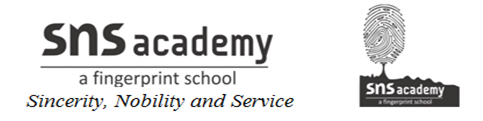 ANNUAL PLAN 2019-2020  			GRADE: VIIISUBJECT: MATHEMATICSMONTHUNIT/TOPICJune1. Rational Numbers2.Powers and ExponentsJuly2. Powers and Exponents3. Squares and Square rootsAugust4. Cubes and Cube roots5. Playing with NumbersSeptember6. Algebraic Expressions and Identities7. FactorizationOctober9. Applications of Percentage10. Compound InterestNovember11. Direct and Inverse Proportions14. Construction of Quadrilaterals13. Representing Solids on a PaperDecemberRevision and ExamJanuary8. Linear Equations12. Understanding Quadrilaterals15. Area of PolygonsFebruary16. Surface Area and Volume17. Data Handling and Graphs18. ProbabilityMarchRevision and Exam